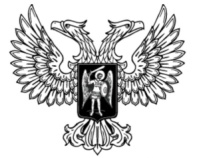 ДонецкАЯ НароднАЯ РеспубликАЗАКОНОБ ОСОБЕННОСТЯХ ДЕЯТЕЛЬНОСТИ ВРЕМЕННЫХ АДМИНИСТРАТОРОВ И О ВНЕСЕНИИ ИЗМЕНЕНИЙ В НЕКОТОРЫЕ ЗАКОНЫ ДОНЕЦКОЙ НАРОДНОЙ РЕСПУБЛИКИПринят Постановлением Народного Совета 30 июня 2021 годаСтатья 1Особенности деятельности временных администраторов по управлению имуществом, находящимся на территории Донецкой Народной Республики и принадлежащим юридическим лицам – нерезидентам, физическим лицам-предпринимателям – нерезидентам, а также по управлению организациями-резидентами (далее – временные администраторы) устанавливаются настоящим Законом, нормативными правовыми актами Правительства Донецкой Народной Республики.Статья 21. Временные администраторы для осуществления деятельности, требующей получения, переоформления соответствующих лицензий, разрешений и иных документов разрешительного характера, обращаются в уполномоченные государственные органы Донецкой Народной Республики.  Отсутствие у временного администратора правоустанавливающих документов или иных документов на объекты недвижимого имущества (свидетельства о праве собственности, сертификата готовности объекта к эксплуатации, декларации о готовности объекта к эксплуатации, иных документов, подтверждающих готовность объектов недвижимого имущества к эксплуатации, технического паспорта на объект недвижимого имущества) не является основанием для отказа уполномоченными органами Донецкой Народной Республики в выдаче, переоформлении лицензий, разрешений и иных документов разрешительного характера, а также в выдаче их копий.2. Отсутствие у временного администратора правоустанавливающих документов или иных документов на объекты недвижимого имущества (свидетельства о праве собственности, сертификата готовности объекта к эксплуатации, декларации о готовности объекта к эксплуатации, иных документов, подтверждающих готовность объектов недвижимого имущества к эксплуатации, технического паспорта на объект недвижимого имущества) не является основанием для привлечения к ответственности, а также основанием для приостановления деятельности такого временного администратора при осуществлении государственного надзора в соответствии с законодательством Донецкой Народной Республики.Статья 3Внести в Закон Донецкой Народной Республики от 27 февраля 2015 года № 18-IHC «О лицензировании отдельных видов хозяйственной деятельности» (опубликован на официальном сайте Народного Совета Донецкой Народной Республики 17 марта 2015 года) следующие изменения:1) главу VI дополнить частью 31 следующего содержания:«31. В случае передачи государственного недвижимого имущества (его части), в том числе имущественного комплекса, а также технических средств, оборудования и технической документации, используемых для осуществления хозяйственной деятельности, подлежащей лицензированию в соответствии с настоящим Законом, в аренду выданные ранее лицензии переоформляются путем замены прежнего лицензиата на лицензиата-арендатора государственного недвижимого имущества органом лицензирования с возможностью продления срока действия лицензии до окончания срока аренды указанного имущества при условии соответствия арендатора лицензионным условиям, установленным для вида хозяйственной деятельности, указанного в лицензии.Арендатор обязан в течение 90 дней с момента заключения договора аренды подать в орган лицензирования заявление о переоформлении лицензии вместе с ранее выданной лицензией, подлежащей переоформлению, и документами, подтверждающими соответствие такого арендатора лицензионным условиям, установленным для вида хозяйственной деятельности, указанного в лицензии, в том числе договор аренды государственного недвижимого имущества и трудовые договоры с работниками, оформленные в установленном законодательством порядке с  арендатором.»;2) главу VII дополнить частью 3 следующего содержания:«3. До 1 января 2025 года выдача, переоформление лицензий временным администраторам по управлению имуществом, находящимся на территории Донецкой Народной Республики и принадлежащим юридическим лицам –нерезидентам, физическим лицам-предпринимателям – нерезидентам, а также по управлению организациями – резидентами осуществляются с учетом особенностей, установленных законом.».Статья 4Внести в Закон Донецкой Народной Республики от 21 августа 2015 года № 76-IHC «О государственном надзоре в сфере хозяйственной деятельности» (опубликован на официальном сайте Народного Совета Донецкой Народной Республики 3 сентября 2015 года) изменение, дополнив его статьей 23 следующего содержания:«Статья 23. Переходные положенияДо 1 января 2025 года государственный надзор в отношении временных администраторов по управлению имуществом, находящимся на территории Донецкой Народной Республики и принадлежащим юридическим лицам – нерезидентам, физическим лицам-предпринимателям – нерезидентам, а также по управлению организациями – резидентами осуществляется с учетом особенностей, установленных законом.».Статья 5Внести в Закон Донецкой Народной Республики от 30 апреля 2021 года № 271-IIHC «Об особенностях регулирования имущественных отношений на территории Донецкой Народной Республики» (опубликован на официальном сайте Народного Совета Донецкой Народной Республики 30 апреля 2021 года) изменение, дополнив его статьей 131 следующего содержания:«Статья 131В случае передачи государственного недвижимого имущества (его части), в том числе имущественного комплекса, а также технических средств, оборудования, технической документации, используемых для осуществления деятельности, требующей получение разрешительных документов в соответствии с законодательством Донецкой Народной Республики, в аренду выданные ранее разрешительные документы переоформляются путем замены их прежнего владельца на арендатора государственного имущества органом, уполномоченным на выдачу разрешительных документов, с возможностью продления срока их действия до окончания срока аренды указанного имущества.Арендатор обязан в течение 90 дней с момента заключения договора аренды подать в орган, уполномоченный на выдачу разрешительных документов, заявление о переоформлении разрешения вместе с ранее выданным разрешением, подлежащим переоформлению, и документами, необходимыми для переоформления такого разрешения, в том числе договор аренды государственного недвижимого имущества и трудовые договоры с работниками, оформленные в установленном законодательством порядке с арендатором.».ГлаваДонецкой Народной Республики				Д.В. Пушилинг. Донецк01 июля 2021 года№ 302-IIНС	